Consistent mutational paths predict eukaryotic thermostabilitySupplementary TablesTable S1 Bacterial genomes and Optimal Growth TemperatureTable S2 Archaeal genomes and Optimal Growth TemperatureTable S3 correlations with OGT in bacterial and archaeal clades containing thermophiles. * P < 0.1; ** P < 0.05; ***P < 0.005Supplementary figure legendsFigure S1 Phylogenetic tree of Sordariomycetes. A maximum likelihood tree was calculated with RaXML based on the concatenated alignments of 2,064 single copy orthologs in Sordariomycetes. Numbers on the branches indicate bootstrap support.Figure S2 Intergenic length distribution of N. crassa, C.globosum and C.thermophilum. Intergenic regions of C. thermophilum (blue) are significantly smaller than Neurospora crassa (red) and Chaetomium globosum (green), due to genome compaction.Figure S3 Thermostability of Wild-type and Mutant ctArx1. The critical temperature for thermostability is higher at lower protein concentration. The thermostability test (in vitro aggregation assay) with ctArx1 mutant proteins was performed at a 6-fold lower concentration (~1.3 mg/ml) than in Fig. 4B. ctArx1-nondestabilizing and ctArx1-destabilizing with five neutral or adaptive mutations, respectively (see Figure 4A, B), and ctArx1 wild-type recombinant proteins were affinity-purified and incubated at the indicated temperatures for 1 hour, separated into supernatant (S) and pellet (P) fractions by centrifugation and subjected to SDS-PAGE and Coomassie stain in comparison to the input (I). PS: protein standard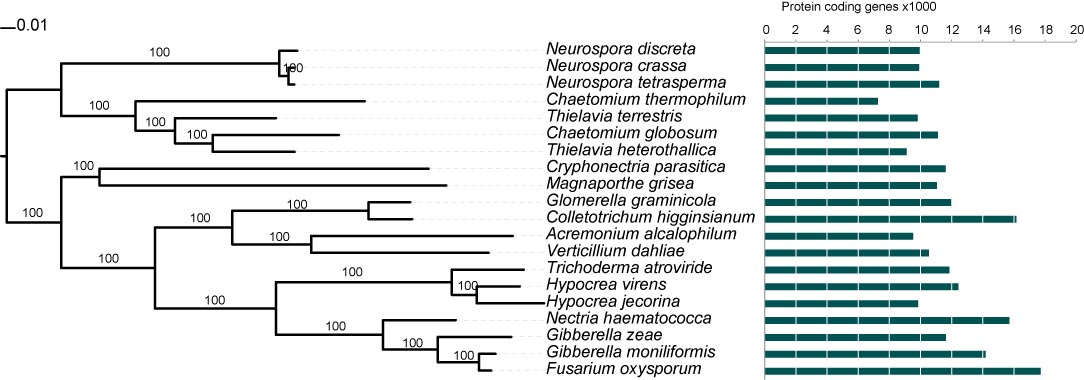 Figure S1 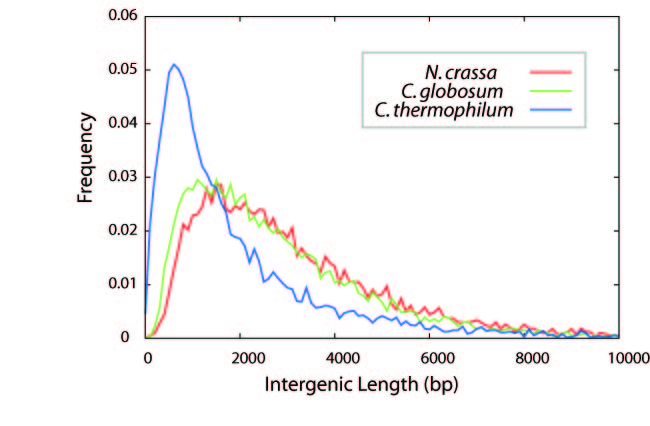 Figure S2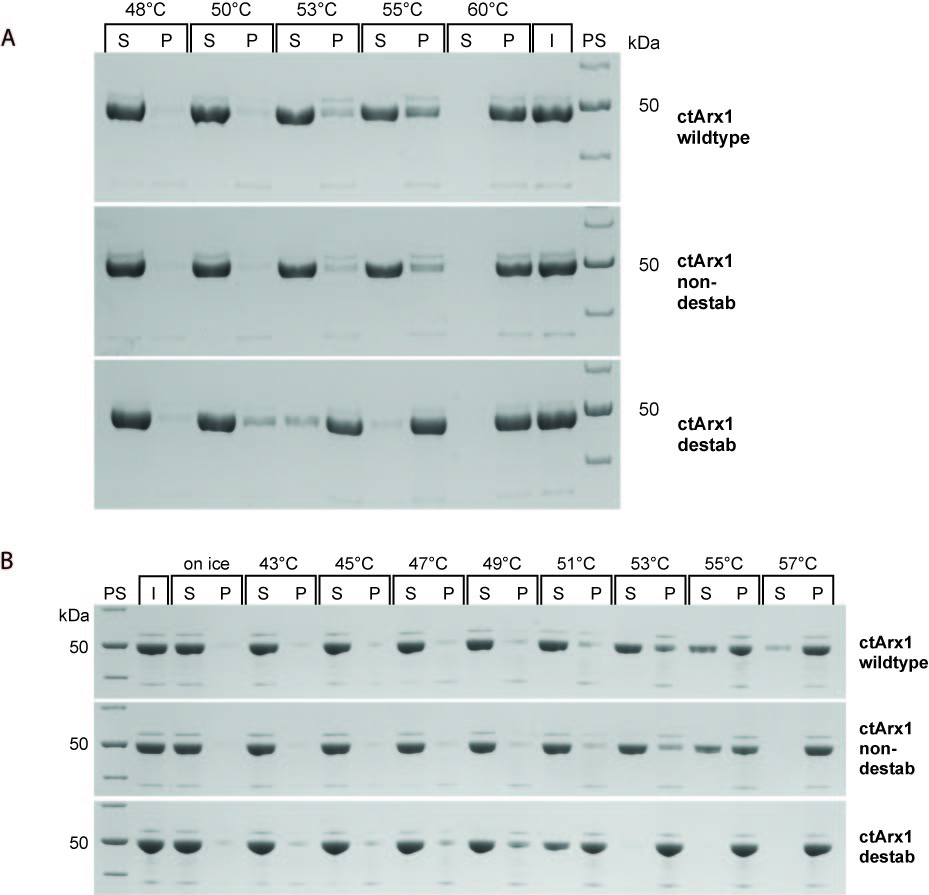 Figure S3SpeciesOGTCarboxydothermus hydrogenoformans67Clostridium acetobutylicum37Clostridium perfringens37Clostridium tetani37Desulfitobacterium hafniense38Moorella thermoacetica57Thermoanaerobacter tengcongensis75SpeciesOGTMethanocaldococcus jannaschii85Methanococcus maripaludis S235Methanopyrus kandleri AV1998Methanospirillum hungatei35Pyrococcus abyssi96Pyrococcus furiosis100Pyrococcus horikoshii98Amino acidCorrelation bacteriaCorrelation archaeaA0.320.13C-0.81**-0.72D-0.60*-0.53E0.370.77*F0.0470.17G0.18-0.11H0.026-0.43I-0.27-0.18K-0.160.11L0.450.86**M-0.69**-0.91***N-0.53-0.47P0.50*0.48Q-0.057-0.70R0.370.50*S-0.62**-0.98***T-0.58-0.96***V0.68*0.60W0.160.70Y0.0250.35IVYWREL0.89***0.94**